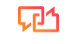 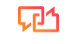 ADMINISTRACIÓN IV UTILIZANDO UNA BOLSA BREAK & SHAKEY UN CONTROLADOR DE CAUDAL
Vea el video instructivo haciendo clic en el enlace a continuación.https://www.landmarkinfusion.com/video-administración-controlada-por-flujoEMPEZANDOUse un área de trabajo limpia.Límpiese bien las manos.REÚNE TUS SUMINISTROSBolsa de medicamentos intravenososTubo IV con controlador de caudalCampo de saucesJeringas de lavado: solución Salina (tapa blanca), Heparina (tapa amarilla o azul)Tapón de hisopo naranjaToallitas con alcoholContenedor de basura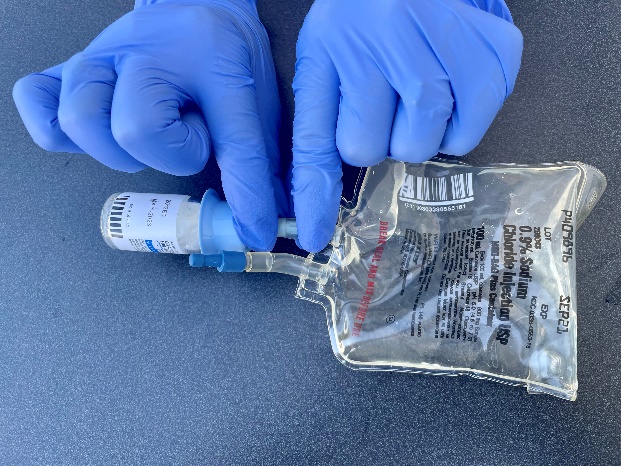 Guía de alfombrilla SASHINSPECCIONE LA BOLSA DE MEDICAMENTOSVerifique la etiqueta en la bolsa del     medicamento.Verificar nombre correcto del paciente, nombre correcto del medicamentoRevise la fecha de descarte del medicamento.La bolsa de medicamentos no debe tener fugas ni decoloración. Llame a la farmacia tocante problemas con la bolsa de medicamentos o etiquetas incorrectas.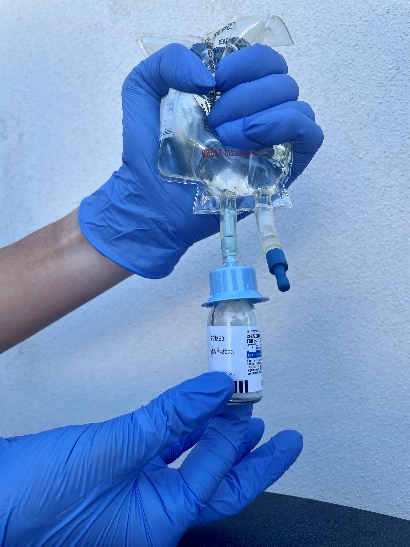 PREPARE SU MEDICAMENTO IVDoble hacia arriba y luego hacia abajo para romper el sello del vial del medicamento (se siente como si estuviera rompiendo una barra luminosa).Apriete la bolsa para forzar el líquido dentro del vial.Agite suavemente el vial hasta que el medicamento se disuelva por completo.Sostenga la bolsa del medicamento boca abajo y suelte la presión para drenar el medicamento mezclado del vial de regreso a la bolsa.Puede repetir estos pasos hasta que el vial esté completamente vacío del medicamento y la solución (NO retire el vial del medicamento).*Consulte la Figura 1 para obtener más información.**La Figura 2 brinda instrucciones para preparar su medicamento intravenoso con una bolsa de medicamento alternativa que se puede usar.PREPARE SU TUBERÍA IV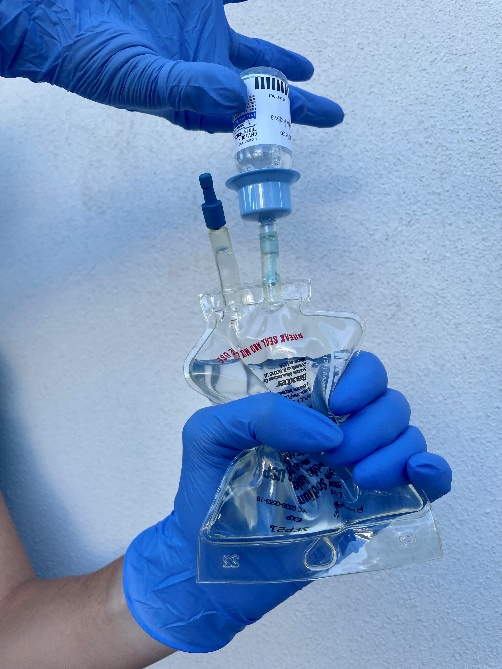 Retire el tubo intravenoso de su paquete. Cierra elabrazadera en el tubo.Coloque la bolsa del medicamento sobre una superficie plana y limpia.Retire la pestaña de la bolsa del medicamento.Retire la cubierta de la espiga del tubo (NO toque el punta).Clave la bolsa empujando y girando el extremo del tubo dentro de la bolsa. Asegúrese de que la punta alcance el medicamento en la bolsa y tenga cuidado de no perforar la bolsa.Cuelgue la bolsa de medicación intravenosa en el portasueros. Apriete suavemente la cámara de goteo para llenarla hasta la mitad de líquido (NO la llene en exceso).Gire el dial del tubo intravenoso a "OPEN" abierto. Abra la abrazadera para cebar el tubo (llenar el tubo con medicamento). Cuando el medicamento llegue al final del tubo, cierre la abrazadera.Ajuste el dial del tubo para establecer la tasa correcta para su infusión IV (su tasa estará en la etiqueta del medicamento).INFUSIÓN DE MEDICAMENTOS A TRAVÉS DEL PROCEDIMIENTO SASH COMO SE DETALLA A CONTINUACIÓN:1. Enjuague su línea IV con solución salina (S)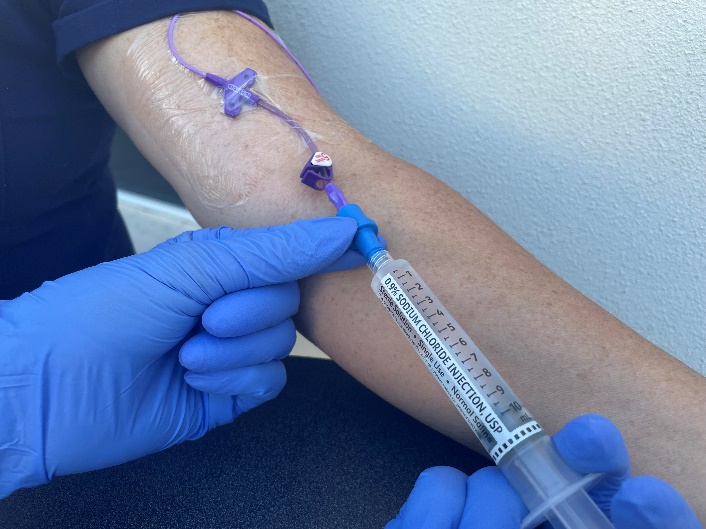 Si corresponde, suelte la abrazadera de su catéter intravenoso y/o extensión.Retire la tapa de alcohol del extremo desu catéter intravenoso.Frote el conector sin aguja de su catéter intravenoso con una toallita con alcohol por lo menos de 15 segundos y déjelo secar al aire.Retire la tapa protectora de la jeringa de lavado con solución salina. NO toque la punta de la jeringa después de quitar la tapa. Saque el aire y algunas gotas del exceso de solución sujetando la jeringa con la punta hacia el techo y empujando el émbolo hacia arriba.Conecte la jeringa de lavado con solución salina al conector sin aguja de su catéter intravenoso empujando y girando en el sentido de las agujas del reloj hasta que quede bien sujeto.Enjuague su catéter intravenoso usando el método de "empuje/pausa".Retire y deseche la jeringa de lavado con solución salina en la basura.SI se encuentra resistencia al intentar descargar, verifique que la abrazadera esté abierta. SI aún encuentra resistencia, llame a su enfermera.2. Administrar Medicamentos (A)Frote el conector sin aguja de su catéter intravenoso con una toallita de alcohol durante al menos 15 segundos y déjelo secar al aire.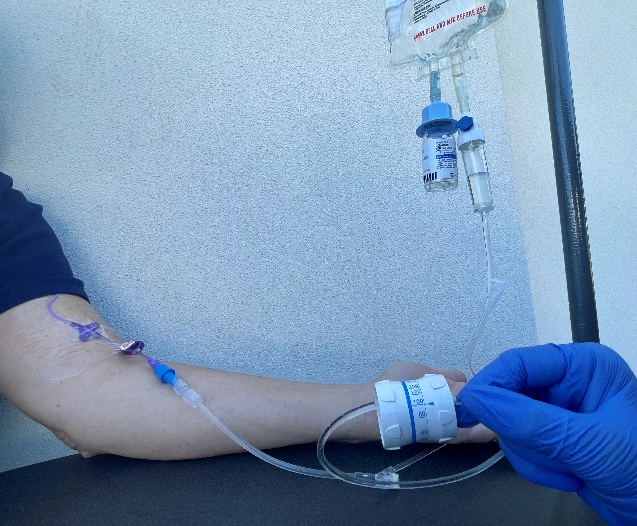 Retire la tapa protectora de la IV.tubería.Conecte firmemente el tubo intravenoso al conector sin aguja de su catéter intravenoso empujando y girando en el sentido de las agujas del reloj hasta que quede bien sujeto.Asegúrese de que su dial de infusión esté configurado en la velocidad correcta, luego abra la abrazadera del tubo intravenoso.Verifique que su infusión constantemente para asegurarse de que esta funcionando correctamente.Una vez que se haya infundido la dosis prescrita, cierre la abrazadera del tubo intravenoso y desconéctelo de su catéter intravenoso. Deseche todo el equipo en la basura.3. Enjuague su línea IV con solución salina (S)Siga el paso 1 anterior comenzando en el tercer punto.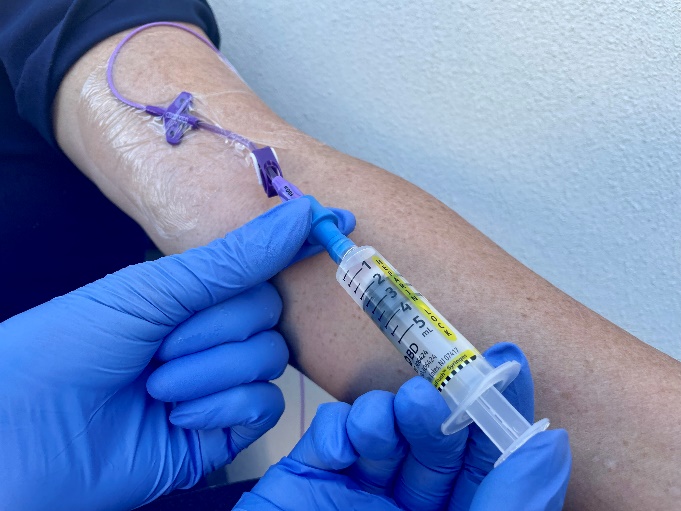 4. Enjuague su vía con heparina (H)Siga el paso 1 anterior comenzando en el tercer punto, usando heparina en lugar de solución salina.Coloque la tapa del hisopo naranja si se indica.Cierre la abrazadera de su catéter intravenoso y/o juego de extensión IV, si está indicado.*SI TIENE DOS PUERTOS EN SU CATÉTER IV...Asegúrese de enjuagar cada puerto al menos una vez al día. Complete la parte (SH) del procedimiento (SASH) en el puerto del catéter intravenoso no utilizado enjuagando con solución salina y luego con heparina como se indicó anteriormente.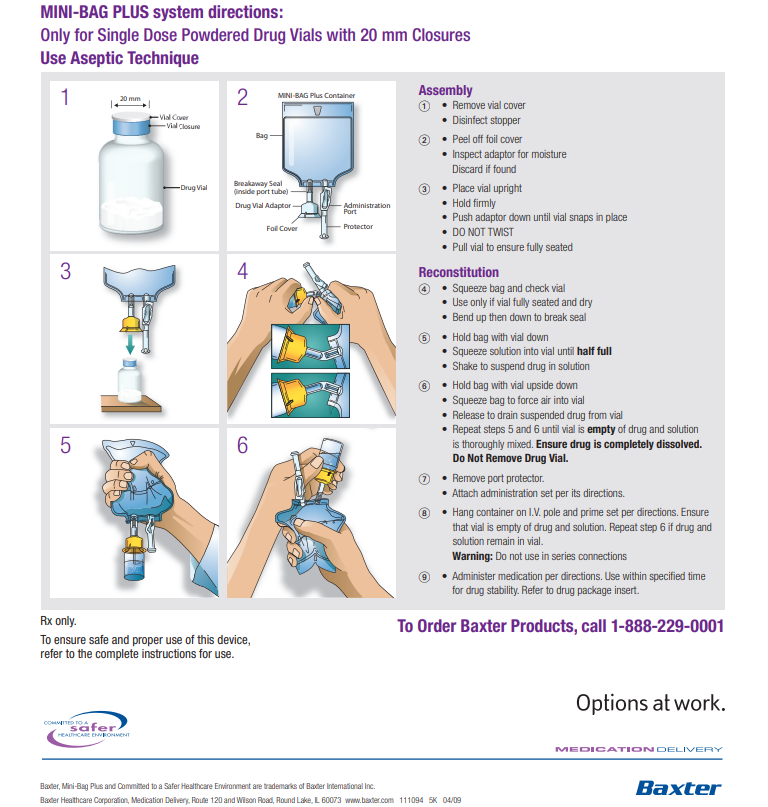 FIGURA 1*ver pasos 4-6BOLSA DE MEDICAMENTO ALTERNATIVOINSTRUCCIONES PARA LA BOLSA DE MEDICAMENTOS ALTERNATIVOS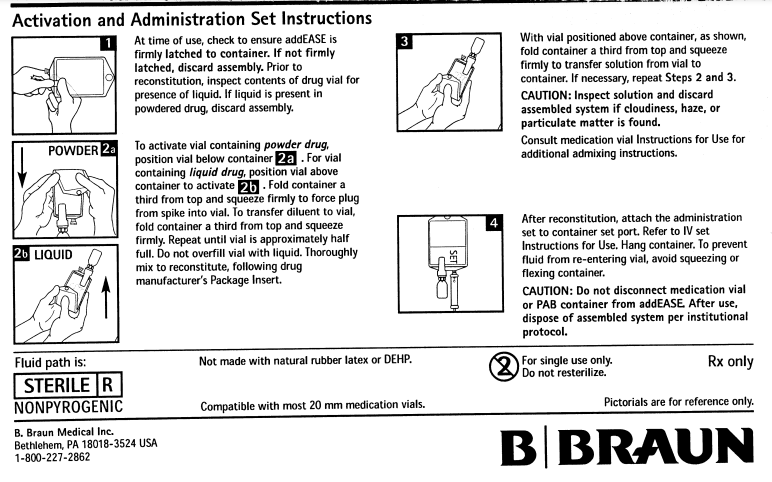 FIGURA 2